ИНФОРМАЦИЯ
О СОЦИАЛЬНО-ЭКОНОМИЧЕСКОМ РАЗВИТИИ
МУНИЦИПАЛЬНОГО ОБРАЗОВАНИЯ ГОРОД КОГАЛЫМ
за  2007 год 
     Оценка социально - экономического развития города за  2007 год произведена на основе предварительной статистической информации по состоянию на конец отчетного периода.
     Основными задачами, над которыми были сосредоточены усилия Администрации города Когалыма в отчетном периоде, являются поддержание на достигнутом уровне и дальнейшее развитие социальной сферы города, в первую очередь, социальной защиты населения и здравоохранения, а также жилищно - коммунального хозяйства.
     ДЕМОГРАФИЧЕСКАЯ СИТУАЦИЯ      
     Для города Когалыма характерна тенденция увеличения численности населения. Этому способствует сложившаяся в городе благоприятная экономическая ситуация, повышение реальных доходов и уровня социальной защищенности населения.
     Среднегодовая численность постоянного населения за январь-декабрь 2007 года увеличилась по сравнению с соответствующим периодом прошлого года на 1,0% и составила 58,9 тыс. человек.
     В течение 2007 года родилось 860 детей, что на 8,4% больше, чем в 2006 году. Число родившихся превысило число умерших в 4,3 раза. Количество умерших по сравнению с 2006 годом увеличилось на 2,0% и составило 200 человек.
     Общий коэффициент рождаемости увеличился с 13,6 промилле в 2006 году до 14,6 промилле в 2007 году. Коэффициент смертности остался на уровне 2006 года и составил 3,4 промилле.
     Преобладание уровня рождаемости над смертностью обеспечило естественный прирост населения на 660 человек, или на 10,6% больше, чем в 2006 году.
     Позитивные тенденции в демографическом развитии города связаны с реализацией комплекса мер по стимулированию рождаемости и улучшению состоянию здоровья населения, предусмотренных приоритетным национальным проектом в сфере здравоохранения.
     Миграционная ситуация в городе отмечается неустойчивостью процессов передвижения населения, что обусловлено специфическими условиями, характерными для северных территорий.
     В 2007 году по сравнению с 2006 годом произошли значительные изменения в миграционном движении населения: в город прибыло 2083 человека (на 2,5% меньше), выбыло 2375 человек (на 18,9% больше).
     Всего в миграционный оборот было вовлечено 4458 человек, или 7,6% от общей численности населения, тогда как в 2006 году эти показатели составили 4134 человека и 7,0% соответственно.
     Как результат, миграционное движение сократило численность жителей города в 2007 году на 292 человека, тогда как за соответствующий период прошлого года произошел рост численности на 140 человек.
     
     
     
      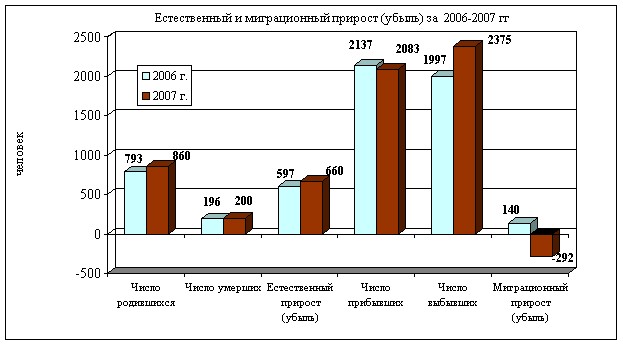 ПРОМЫШЛЕННОСТЬ     Финансовым результатам работы промышленных предприятий города Когалыма за январь-ноябрь 2007 года стала прибыль в размере 85,6 млрд. рублей или 91,1% к финансовому результату аналогичного периода прошлого года. 
     Отрицательным финансовым результатом работы трех промышленных предприятий города в январе - ноябре 2007 года стал убыток в размере 93,8 млн. рублей, остальные промышленные предприятия за указанный период получили прибыль, размер которой составил 85,7 млрд. рублей. 
     Ситуация с платежами по виду экономической деятельности «Добыча полезных ископаемых» по итогам работы за 11 месяцев 2007 года к аналогичному периоду 2006 года сложилась следующим образом - увеличение дебиторской и кредиторской задолженности на 65,7% и в 2,3 раза соответственно, удельный вес просроченной задолженности составил 10,2% и 12,7% кредиторской задолженности. 
     За 2007 год объем отгруженных товаров собственного производства, выполненных работ и услуг собственными силами по крупным и средним промышленным предприятиям города оценочно составил 219,8 млрд. рублей или 109,2% в фактических ценах к 2006 году. 
     По виду экономической деятельности «Обрабатывающие производства» крупными и средними предприятиями города объем отгруженных товаров собственного производства, выполненных работ и услуг собственными силами оценочно составил  2651,1 млн. рублей, индекс промышленного производства при этом составил 106,3%. Основной прирост объемов обрабатывающего производства был обеспечен предприятиями вида деятельности «Производство электрооборудования, электронного и оптического оборудования». На долю предприятий данного вида деятельности приходится 83,5% от общего объема продукции обрабатывающих предприятий города. Необходимо отметить рост объемов производства по следующим видам деятельности, входящим в раздел «Обрабатывающие производства»: «Металлургическое производство  и производство готовых металлических изделий», «Производство неметаллических минеральных продуктов», «Химическое производство и производство резиновых и пластмассовых изделий», «Обработка древесины», «Текстильное и швейное производство».
     Лидирующие положение в структуре промышленного производства города занимает вид экономической деятельности «Добыча полезных ископаемых». Доля данного вида деятельности в 2007 году в суммарном объеме отгруженных товаров собственного производства, выполненных работ и услуг собственными силами по крупным и средним предприятиям города оценочно составила 98,1%.
     Индекс промышленного производства по городу Когалыму за 2007 год составил 97%. (индекс промышленного производства за  2006 года к показателю 2005 года составил - 100%).  
     По предварительной оценке за 2007 год промышленными предприятиями города добыто 36,1 млн. тонн нефти  и 2,0 млрд. куб. метров газа, что соответственно составляет 95,9% и 105,8% к показателям 2006 года Основной причиной сохранения тенденции снижения объемов добычи нефти, является ухудшение состояния сырьевой базы. Необходимо отметить, что несмотря на сложившуюся динамику Когалым входит в число лидеров Ханты-Мансийского автономного округа - Югры по добыче нефти. Нефтедобывающими предприятиями города используются новые технологии и методы повышения нефтеотдачи пластов, продолжаются работы по эксплуатацинному бурению скважин. За 2007 год по предварительной оценке, введено в эксплуатацию 61 скважина эксплуатационного бурения, что составляет 96,8% к показателю 2006 года.
     В разрезе нефтяных предприятий города 87,2% добычи газа и 90% добычи нефти приходится на территориально-производственное предприятие «Когалымнефтегаз» общества с ограниченной ответственностью «ЛУКОЙЛ-Западная Сибирь». Динамика изменения показателей отрасли и промышленного сектора города Когалыма в целом, напрямую зависит от результатов работы данного предприятия.  
     Индекс промышленного производства по виду экономической деятельности  «Производство и распределение электроэнергии, газа и воды» за 2007 год составил 121,5% к аналогичному показателю 2006 года. Объем отгруженных товаров собственного производства, выполненных работ и услуг собственными силами, по указанному виду экономической деятельности составил 1480,7 млн. рублей, что в фактических ценах превышает аналогичный показатель 2006 года на 44,9%.
     АГРОПРОМЫШЛЕННЫЙ КОМПЛЕКС     Производством сельскохозяйственной продукции в городе Когалыме в течение 2007 года занималось подсобное хозяйство территориально - производственного предприятия «Когалымнефтегаз» общества с ограниченной ответственностью «ЛУКОЙЛ - Западная Сибирь» и крестьянско-фермерское хозяйство. Однако по состоянию на 1 октября 2007 года подсобное хозяйство ликвидировано.
     По предварительным статистическим данным по городу Когалыму за отчетный период производство мяса составило 45,7 тонн, производство молока 20,9 тонн, что соответственно составляет 152,3% и 42,7% к аналогичным показателям прошлого года.
     Поголовье скота в городе на 1 января 2008 года составило 18 голов или 42,9% к показателю прошлого года, поголовье свиней - 55 голов или 22,5%.
     В целях поддержки и развития сельскохозяйственного производства 16 июня 2006 года решением Думы города Когалыма была утверждена городская программа «Реализация приоритетного национального проекта «Развитие агропромышленного комплекса» на территории города Когалыма на 2006 - 2007 годы».
     28 апреля 2006 года подписано Соглашение о сотрудничестве между правительством Ханты - Мансийского автономного округа - Югры и Администрацией города Когалыма по реализации приоритетного национального проекта  «Развитие агропромышленного комплекса».
     29 июня 2007 года на очередном заседании Думы города Когалыма была утверждена городская целевая программа «Реализация приоритетного национального проекта «Развитие агропромышленного комплекса на территории города Когалыма на 2008-2010 годы» и внесены дополнения в городскую программу «Развитие агропромышленного комплекса» на территории города Когалыма на 2006-2007 годы». 
     На сегодняшний день в Администрацию города Когалыма по вопросу выделения земельного участка для создания фермерского хозяйства по выращиванию скота и реализации мяса поступили обращения от двух предпринимателей города.МАЛОЕ ПРЕДПРИНИМАТЕЛЬСТВО     Малый бизнес играет немаловажную роль в экономике города, его развитие влияет на экономический рост, насыщение рынка товарами необходимого качества, создание новых дополнительных рабочих мест, то есть решает многие экономические, социальные и другие проблемы.
     По оценке, в 2007 году количество малых предприятий по сравнению с предыдущим годом увеличилось на 2,8% и составило 224 единицы.
     Сложившаяся отраслевая структура малого предпринимательства практически не меняется.
     Основная часть - более трети всех малых предприятий - приходится на сферу оптовой и розничной торговли. Значительную долю занимает строительство. В 2007 году в этой сфере деятельности было занято 24,1% всех малых предприятий. 
     Среднесписочная численность работников малых предприятий (без учета внешних совместителей) по итогам за 2007 год, по предварительной оценке, составила 3,0 тыс. человек, на 2,3% превышает аналогичный показатель прошлого года.
     Учитывая индивидуальных предпринимателей, общее количество занятых в секторе малого бизнеса составило 3,9 тыс. человек, или 7,3% от общего количества занятых в экономике города.
     Численность работающих на одном малом предприятии варьируется по видам деятельности от 8 (оптовая и розничная торговля) до 16 человек (обрабатывающие производства). В среднем, на одном малом предприятии города в 2007 году работало 13 человек.
     Ведущая роль в распределении количества работников по видам экономической деятельности принадлежит предприятиям строительства. В 2007 году здесь трудилось свыше 700 человек, или 25,7% от общей численности занятых на малых предприятиях.
     По оценке, оборот малых предприятий за отчетный период 2007 года составил 2,2 млрд. рублей, что больше аналогичного показателя 2006 года в сопоставимых ценах на 15,0%.
     Субъекты малого предпринимательства активно участвуют в выполнении муниципального заказа на территории города по всем видам деятельности. Для привлечения большего количества субъектов малого предпринимательства к участию в муниципальных торгах, полная информация о проведении закупок заблаговременно доводится до населения через СМИ. Результатом проведенных конкурсов на размещение муниципального заказа среди субъектов малого бизнеса в 2007 году стало заключение договоров на общую сумму около 290,5  млн. рублей, что составляет 22,4% от общего объема размещенных муниципальных заказов.
     В городе продолжает работать некоммерческое партнерство «Союз предпринимателей Когалыма», который создан для защиты законных интересов предпринимателей.
     В целях создания благоприятных условий для функционирования и развития сферы малого предпринимательства, повышения эффективности и социальной ориентированности экономики города, насыщения потребительского рынка конкурентоспособными товарами и услугами в соответствии с платежеспособным спросом населения, роста налоговых поступлений в городской бюджет, повышения уровня занятости трудоспособного населения, в том числе молодежи, Дума города Когалыма 22 сентября 2006 года утвердила городскую Программу «Поддержка малого предпринимательства в городе Когалыме» на 2006 - 2010 годы.
     Общий предполагаемый объем финансирования Программы из бюджета города  составит свыше 17 млн. рублей.
     В целях упорядочения работы по контролю за ходом выполнения Программы, оперативного принятия решений по вопросам поддержки и развития малого предпринимательства постановлением Главы города Когалыма от 15.11.2006 №1587 создан Координационный совет при Администрации города Когалыма по содействию развития малого предпринимательства на территории города Когалыма.
     ИНВЕСТИЦИИ     За 2007 год объем инвестиций в основной капитал за счет всех источников финансирования, по предварительной оценке, составил 7737,9 млн. рублей или 120,9% к 2006 году в сопоставимых ценах.
     По предварительной оценке основную долю в структуре инвестиций по источникам финансирования занимают собственные средства предприятий - 87,2%, на долю привлеченных средств приходится 12,8%. 
     Структура инвестиций по видам экономической деятельности выглядит следующим образом:
     - добыча полезных ископаемых - 67,9%;
     -обрабатывающие производства - 1,0%;
     - производство и распределение электроэнергии, газа и воды - 10,5%;
     - строительство - 2,3%;
     - транспорт и связь - 3,3%;
     - оптовая и розничная торговля - 1,3%;
     - операции с недвижимым имуществом - 10,4%;
     - прочие виды деятельности - 3,3%.  
     В 2007 году инвестиции в сферу добычи полезных ископаемых по сравнению с прошлым годом возросли на 50% и составили по предварительной оценке 5254,1 млн. рублей. За истекший год введено в эксплуатацию 61скважина эксплуатационного бурения.
     Инвестиции в производстве и распределение электроэнергии, газа и воды в 2007 году превысили уровень прошлого года в 2,4 раза. Связано это с  модернизацией оборудования, внедрением и применением современных энергосберегающих технологий. В городе ведется строительство новой АГРС, с вводом в эксплуатацию  данной станции будет обеспечена технологическая возможность подачи газа в нештатных ситуациях.
     Кроме этого рост инвестиционной активности наблюдается в сфере предоставления  прочих коммунальных, социальных и персональных услуг.
     В то же время произошло снижение инвестирования в транспорт и связь на 4,8%, обрабатывающие производства - 6,5%, по виду деятельности «Строительство» на 31,4%. 
     В отчетном периоде в городе осуществлялась реализация мероприятий не предусмотренных целевыми программами, а также реализация  целевых программ «Улучшение жилищных условий населения Ханты - Мансийского автономного округа - Югры на 2005 - 2015 годы», «Развитие и модернизация жилищно - коммунального комплекса Ханты - Мансийского автономного округа - Югры на 2005-2012 годы», «Развитие материально - технической базы отраслей социальной сферы Ханты-Мансийского автономного округа - Югры».
     За счет средств бюджетов всех уровней и внебюджетных источников в 2007 году на реализацию мероприятий и программ направлено капитальных вложений в сумме 863,5 млн. рублей, что составляет 98,7% от запланированного объема на отчетный период. В общей сумме средств направленных на финансирование 52,9% занимает финансирование мероприятий, не предусмотренных целевыми программами.
     Средства, направленные на финансирование мероприятий и  программ за 2007 год, по источникам финансирования распределились следующим образом: 
     средства федерального бюджета - 0,6%;
     средства бюджета автономного округа - 97,7%;
     средства местного бюджета -1,7%, 
     средства внебюджетных источников - 0%.
     Объем капитальных вложений на реализацию жилищных программ в 2007 году составил 325,3 млн. рублей,  41,4% от объема инвестиций направлено на реализацию подпрограммы «Обеспечение жильем граждан, проживающих в жилых помещениях, непригодных для проживания»; 27,3% направлено на подпрограмму «Молодой семье - доступное жилье».   
     На территории города в рамках программы развития материально-технической базы отраслей социальной сферы и программы развития материально-технической базы дошкольных образовательных учреждений в Ханты-Мансийском автономном округе-Югре проводятся мероприятия по строительству спортивного центра с универсальным игровым залом и городского стадиона с лыжной базой, а также двух детских садов.
     По сравнению с 2006 годом финансирование мероприятий и программ автономного округа на территории города Когалыма в 2006 году увеличилось на 41% (показатель прошлого года  - 612,6 млн. руб.).
     Объем работ, выполненных по виду деятельности «Строительство», в 2007 году по предварительным данным составил 4731,2 млн. рублей или 107,4% к прошлому году в сопоставимых ценах.
     За 2007 год организациями всех форм собственности введено в действие 20,5 тыс.кв. метров общей площади, что в 6,2  раза больше показателя прошлого года. 
     
     
     
     Ввод индивидуального жилья в общем объеме введенного в эксплуатацию за январь - декабрь 2007 года составил 1,03 тыс. кв. метров, что в 2,9 раза больше аналогичного показателя 2006 года.
     Реализация приоритетного национального проекта «Доступное и комфортное жилье - гражданам России».
     На реализацию в городе Когалыме приоритетного национального проекта «Доступное и комфортное жилье - гражданам России» в 2007 году предусматривается выделение из окружного бюджета  245,0 млн. рублей, в том числе:
     -подпрограмма «Обеспечение жилыми помещениями граждан, проживающих в жилых помещениях, непригодных для проживания» - 132,9 млн.  рублей;
     - подпрограмма «Доступное жилье молодым» - 17,6 млн. рублей;
     - подпрограмма «Обеспечение жилыми помещениями граждан из числа коренных малочисленных народов в Ханты-Мансийском автономном округе - Югре» -9,7 млн. рублей;
     - подпрограмма «Строительство и (или) приобретение жилых помещений для предоставления на условиях социального найма, формирование маневренного жилищного фонда» - 52,1 млн. рублей;
     - подпрограмма «Проектирование и строительство инженерных сетей» -  9,4 млн. рублей;
     - программа «Развитие и модернизация жилищно-коммунального комплекса Ханты-Мансийского автономного округа - Югры на 2005 - 2012 годы» - 23,3 млн. рублей.  
     По состоянию на 20 декабря 2007 года в управление по жилищной политике Администрации города Когалыма обратилось 386 семей с заявлениями об участии в подпрограмме в качестве молодой семьи и 7 граждан в качестве молодых специалистов, из них 371 признаны участниками подпрограммы. По состоянию на 20 декабря 2007 года управлением по жилищной политике выдано 91 свидетельство семьям, которые приобрели жилье по данной подпрограмме. 
     В рамках договора 2006 года на предоставление социальной поддержки по обеспечению детей-сирот и детей, оставшихся без попечения родителей, жилыми помещениями на 2007 год было выделено 5 544 тыс. рублей. В соответствии с Федеральным законом от 21.07.2005 № 94-ФЗ «О размещении заказов на поставки товаров, выполнение работ, оказание услуг для государственных и муниципальных нужд» был размещен муниципальный заказ на приобретение пяти однокомнатных квартир, но конкурс на право заключения муниципальных контрактов был признан несостоявшимся. Информация о проведении конкурса была размещена повторно. 15 октября 2007 года состоялся открытый конкурс по приобретению пяти однокомнатных квартир для детей-сирот и детей, оставшихся без попечения родителей. По состоянию на 20 декабря 2007 года документы на заключение договоров социального найма детям-сиротам оформляются.
     В целях реализации подпрограммы «Строительство и (или) приобретение жилых помещений для предоставления на условиях социального найма, формирование маневренного жилищного фонда»  запланировано на 2007 год 52,1 млн. рублей, фактически поступили средства в сумме 20,0 млн. рублей, освоено 20,0 млн. рублей.
     В городе Когалыме с 11 апреля 2006 года осуществляет свою деятельность Ипотечное агентство.
     В рамках развития ипотечного кредитования в городе осуществляют свою деятельность два уполномоченных банка: Сбербанк РФ и Ханты-Мансийский банк.  
     В рамках реализации подпрограммы «Обеспечение жилыми помещениями граждан из числа малочисленных народов  в Ханты-Мансийском автономном округе - Югре» запланировано на 2007 год 9,7 млн. рублей. По состоянию на 20 декабря 2007 года  четырем участникам подпрограммы предоставлена субсидия в размере 5,4 млн. рублей. 
     Одним из направлений приоритетного национального проекта «Доступное и комфортное жилье - гражданам России» является увеличение объемов вводимого жилья, реконструкция инженерных сетей. 
     В рамках реализации Программы Ханты-Мансийского автономного округа - Югры «Улучшение жилищных условий населения Ханты-Мансийского автономного округа - Югры» оформлен акт ввода объекта в эксплуатацию на здание № 3 объекта «Застройка группы жилых домов в левобережной части г. Когалыма», ведутся работы по благоустройству жилого дома № 4 объекта «Застройка группы жилых домов в левобережной части г. Когалыма» (дом сдан в эксплуатацию), выполнены инженерно-топографические изыскания по объекту «Магистральные и внутриквартальные инженерные сети застройки жилыми домами п. Пионерный (проектная организация ЗАО АИФ «Ленко»), ведутся работы по строительству трех 36 - квартирных жилых домов по улице Нефтяников в левобережной части города.
     В рамках Программы развития и модернизации жилищно-коммунального комплекса ХМАО - Югры произведена реконструкция магистральных и внутриквартальных тепловых сетей и водопровода 5 км (документы по объекту на стадии оформления); подрядной организацией КГ МУП «ГТС» смонтировано 49 АИТП; производится разработка раздела РП автоматизированной системы управления технологическим процессом очистки воды (КОС); проводится экспертиза объекта «Корректировка ПСД проекта КОС 1 очередь»; на 30 января 2008 года назначен конкурс по определению подрядной организации по строительству объекта «Полигон ТБО с биотермической ямой (ПИР)»; заключен муниципальный контракт на производство работ по реконструкции КНС 1 - 9 в левобережной части г. Когалыма.
     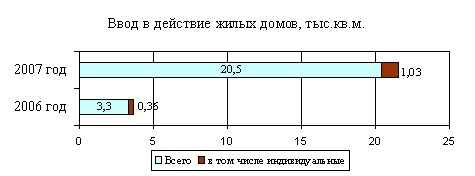 
ЖИЛИЩНО - КОММУНАЛЬНОЕ ХОЗЯЙСТВО

Жилищный фонд      
     По состоянию на 1 января 2008 года жилищный фонд города составляет 950,1 тыс. кв.м. или 601 жилой дом, включая 73 жилых дома общей площадью 12,3 тыс. кв.м. в поселке за рекой Кирилл. При этом доля приватизированного и находящегося  в собственности  граждан жилья  составляет - 74,5%, а муниципального - 24,5% .
     Более 90% жилищного фонда города в капитальном исполнении (каменных, кирпичных, панельных, блочных, монолитных, смешанных), остальной жилищный фонд в деревянном исполнении. Доля благоустроенного жилищного фонда составляет - 99,9 %.
     В городе преобладает жилищный фонд, имеющий физический износ до 30%. Доля ветхого жилья, признанного непригодным для проживания граждан, составляет 51,9 тыс.кв.м. или 5,6%. В 2007 году снесено 2 жилых дома площадью 0,448 тыс.кв.м.
       В 2007 году введены в эксплуатацию четыре многоквартирных и четыре индивидуальных жилых дома общей площадью 20,5 тыс. кв. м. Обеспеченность жильем в среднем на одного жителя составляет - 16,01 кв. м.
          В городе функционирует 10 управляющих компаний, основной из функций которых является управление, содержание и текущий ремонт  общего имущества жилого дома.
                  В соответствии с требованиями постановления Правительства Российской Федерации от  06.02.2006г. № 75 выбор управляющих организаций для управления многоквартирными домами, находящимися в муниципальной собственности, определяется по результатам открытого конкурса. В мае 2006 года был проведен первый конкурс сроком на один год и в мае 2007 года успешно прошел второй конкурс сроком на 1 год и 7 месяцев. По результатам конкурса выбраны управляющие компании: ООО «УК Пионерное» и ООО «УК Фестивальное».
     Для удобства обслуживания населения функционирует расчетно-информационный центр, обеспечивающий выполнение комплекса работ по сбору и обработке платежей за коммунальные услуги, а также прием платежей от населения за ЖКУ осуществляется через банки. Населению города предоставлены условия для оплаты за ЖКУ по приборам учета. 
Водоснабжение     Источниками водоснабжения города служат три водозабора из подземных источников, водоочистные сооружения, производительностью 60000 м3/сут.,  водозабор с р. Кирилл Высь-Ягун на технологические нужды, а также 125,4 км сетей водоснабжения. 
     Современный «Комплекс по очистке питьевой воды г. Когалыма» производительностью до 60000 м3/сут. с двухступенчатой фильтрацией питьевой воды, с использованием современных фильтрующих материалов позволяет получить воду высокого качества, безопасную в эпидемическом и радиационном отношении, безвредную по своему химическому составу, безупречную в эстетическом, соответствующую требованиям СанПиНа. На городском водозаборе нашим предприятием на всех 46 скважинах были проведены работы по реконструкции артезианских скважин с внедрением погружных энергосберегающих насосных агрегатов фирмы «Грюндфос». 
     Охват населения централизованной услугой водоснабжения составляет 100%.
     Централизованное отведение хозфекальных стоков осуществляется четырьмя канализационными очистными сооружениями, общей производительностью 19800 м3/час.  Протяженность канализационных сетей составляет - 101,8 км.
     Отвод талых вод и осадков с проезжей части магистральных автодорог и микрорайонов осуществляется централизованной ливневой канализацией, протяженностью - 41,67 км. Производительность   очистных сооружений ливневой канализации 100 м3 /час  со сбросом  в реку  Кирилл - Высьягун. Осуществление подъема, очистки, транспортировки и реализации воды, водоотведение и очистка сточных вод, содержание и эксплуатация водозаборных, водоочистных сооружений, ливневых и канализационных инженерных сетей и канализационных насосных станций   производит КГ МУП «Водоканал».
     За 2007 год реализовано потребителям 6646 тыс. м3 воды, проведена очистка 6311 тыс. м3 сточных вод.
     Теплоснабжение      
     Теплоснабжение города осуществляется КГ МУП «Городские тепловые сети» 12 котельными, общей мощностью 477 Гкал/час. Число тепловых пунктов - 20 единиц, 112 АИТП (автоматизированные индивидуальные тепловые пункты) в жилых домах. Протяженность тепловых сетей и сетей  горячего водоснабжения - 127,7 км.
     Износ основных фондов по тепловым сетям составляет более 30%. Удельный вес площади жилищного фонда, оборудованного центральным теплоснабжением - 100 %, горячим водоснабжением - 99,9%.   
     Реализация тепловой энергии за 2007 год составила 757,7 тыс.Гкал, что выше плановых показателей на 2,9 % за счет увеличения отопительного сезона, в связи с более низкой температурой наружного воздуха.
     Приоритетным направлением политики КГ МУП «Городские тепловые сети» является внедрение и применение современных энергосберегающих технологий, модернизация оборудования, рациональное использование существующих мощностей и внутренних резервов предприятия. 
     Работа жилищно-коммунального комплекса      Жилищно-коммунальный комплекс города Когалыма функционирует в условиях реформирования, реализации жилищного законодательства и приоритетных национальных и окружных программ.        
      Постановлением Правительства Российской Федерации от 16.12.2006 № 772 по Ханты-Мансийскому автономному округу - Югра на 2007 год установлен федеральный стандарт предельной стоимости предоставляемых жилищно-коммунальных услуг на 1 кв. метр общей площади жилья в месяц в размере 73,50 рубля. По городу Когалыму на 2007 год произведен расчет предельной стоимости предоставляемых жилищно-коммунальных услуг на 1 кв. метр общей площади жилья и защищен в Департаменте развития жилищно-коммунального комплекса Ханты - Мансийского автономного округа - Югры в размере 71,70 рублей. 
     Фактическая стоимость предоставляемых жилищно-коммунальных услуг на 1 кв. метр общей площади жилья в 2007 году составила 65,75 рублей, что ниже предельной стоимости предоставляемых жилищно-коммунальных услуг на 1 кв. метр общей площади жилья в месяц, в связи с тем, что тариф на жилищные услуги введен в действие с 01.03.2007г., а расчет стандарта предельной стоимости ЖКУ произведен при условии ввода новых тарифов на жилищные услуги с 01.01.2007 года.
     Уровень платежей граждан за предоставляемые жилищно-коммунальные услуги по городу Когалыму установлен (в целом по всем видам услуг) в размере 100% стоимости услуг.
     Законом Ханты - Мансийского автономного округа - Югры от 15.03.2007 № 27-оз установлены региональные стандарты максимально допустимой доли на оплату жилого помещения и коммунальных услуг в совокупном доходе семьи в зависимости от среднедушевого дохода семьи (от 0% до 22%). Фактически сложившаяся доля собственных расходов граждан на оплату жилья и коммунальных услуг в совокупном доходе семьи по городу сложилась в размере 4,9%. 
     Предельная платежная возможность населения по оплате услуг ЖКХ за 2007 год составляет 228,35 рублей за 1кв.м. общей площади жилья в месяц, платежеспособность населения выше фактической стоимости  жилищно-коммунальных услуг  в 3,6 раза (228,35/62,46). 
     Фактический сбор платежей населения за жилищно-коммунальные услуги за 2007 года составляет 97,7%.
     В городе  внедрен механизм по перечислению средств на оплату жилищно-коммунальных услуг на персонифицированные счета граждан (в рамках мер социальной поддержки малообеспеченных слоев населения и льготной категории граждан).
     В 2007 году отмечалось стабильная работа предприятий жилищно-коммунального комплекса, аварий и перерывов в снабжении энергоресурсами не было.
     В полном объеме выполнены «Мероприятия по подготовке объектов ЖКХ к работе в осенне-зимний период 2007-2008 гг.» на сумму 249,3 млн. рублей. Все предприятия в установленный срок получили паспорта готовности.
     В 2007 году выполнены следующие работы:
      - капитальный ремонт магистральных и внутриквартальных 2,5 км. тепловых и 1,9 км. водопроводных сетей;
     -  капитальный ремонт 2 котлов КВГМ-5;
     -  капитальный ремонт 11 котлов малой мощности и текущий ремонт 22 котлов;
     - произведена реконструкция 2-х котельных - ПМК-177и СУ-78 с установкой современного оборудования с ликвидацией физически и морально устаревшего оборудования;
     - капитальный ремонт аэротенка №1;
     - реконструкция  4 КНС;
     - капитальный ремонт жилищного фонда на сумму  51,8 млн. рублей (по данным УКС) и по текущему ремонту на сумму 21,6 млн. рублей (капитальный ремонт мягкой кровли жилых домов - 41 жилой дом, 33331 м2; ремонт межпанельных швов - 23 жилых дома, 39240 м.п; ремонт 3-х жилых домов; модернизация лифтового оборудования - 5 лифтов («Программа по модернизации лифтового хозяйства города Когалыма») и др.;
     - ямочный ремонт с применением асфальтобетонной смеси на площади       4058 кв. м.
     С целью модернизации существующего оборудования предприятий, внедрения новых технологий и материалов разработаны и реализованы «Мероприятия по энерго- и ресурсосбережению муниципального образования город Когалым на 2007 год» на сумму 190,8 млн. рублей с экономическим эффектом - 3,3 млн. рублей:
     - модернизация и капитальный ремонт 13 котлов;
     - установлено 50 АИТП с узлами учета тепловой энергии и воды;
     - установлено 1779 ед. внутриквартирных приборов учета холодной и горячей воды, при этом их общее количество приборов увеличилось до 6965 ед. и др.
     Все предприятия города в 2007 году выполнили мероприятия  своих «Комплексных программ технического перевооружения, реконструкции и капитального ремонта» из средств предприятия на общую сумму  125,8 млн. рублей. 
     В городе реализуется «Программа благоустройства города на период 2004-2007гг.», большой вклад в развитие городской среды вносит нефтяная компания ООО «ЛУКОЙЛ-Западная Сибирь».  
     За 2007 год выполнены следующие работы:
     - реконструкция и обустройство  пляжной зоны отдыха;
     - реконструкция ж/д переезда, капитального ремонта моста «Виадук»;
     - установлены 9 детских игровых и спортивных площадок; 
     - произведено обустройство площади проведения культурно массовых мероприятий ул. Мира;
     - произведена реконструкция городских улиц Солнечная, Сопачинского, Сибирская с установкой бордюрного камня и монтажем ливнёвой канализации;
     - изготовлено и установлено 8 рекламных установок: 2 с флаговой композицией («Север», Прибалтийская-Ленинградская), 2 стенда с подсветкой (Ленинградская, Дружбы народов), 4 рекламные установки с двухсторонними баннерами (Дружбы народов 41, «Анна Каренина», крытый рынок, Прибалтийская);
     - построено 6 фонтанов на «Рябиновом бульваре»;
      -  установлена скульптурная композиция «Жемчужина» на кольцевой развязке по улице Дружбы народов; 
     - обустройство сквера у памятника вице-президенту ОАО «ЛУКойл» В.Г. Шмидту.
     Большой вклад в оказании сервисных услуг предприятиям города по железной дороге, проведение ремонтно - строительных работ на объектах города, бесперебойное обеспечение строительными материалами и продукцией - бетоном, раствором, производство кислорода оказывает деятельность КГ МУП «УПТК». 
     В 2007 году Когалым занял третье место в конкурсе на звание «Самый благоустроенный город, поселок, село Ханты - Мансийского автономного округа -Югры» в номинации - города с населением более 50 тыс. человек.
     ТРУД И ЗАНЯТОСТЬ      
     По итогам 2007 года численность экономически активного населения увеличилась по сравнению с аналогичным периодом прошлого года на 2,6% и составила 54,7 тыс. человек, или около 73,3% от общей численности населения города (постоянное население плюс жители других регионов России, работающих в предприятиях города вахтовым методом). Среднесписочная численность работников увеличилась по сравнению с 2006 годом с 51,8 тыс. человек до 53,4 тыс. человек.
     Преобладающая часть занятого населения (более 92%) сосредоточена на крупных и средних предприятиях города.
     Наибольшее количество работающих в крупных и средних предприятиях города занято в сфере добыча полезных ископаемых - 18,3 тыс. человек (34,3%), в транспортной деятельности - 9,7 тыс. человек (18,2%) и сфере операции с недвижимым имуществом, аренда и предоставление услуг - 5,5 тыс. человек (10,3%). В обрабатывающем производстве занято 3,2 тыс. человек (6,0%), в строительстве - 2,7 тыс. человек (5,1%), в области образования - 2,0 тыс. человек (3,7%), в здравоохранении и предоставлении социальных услуг - 1,5 тыс. человек (2,8%).
     Рост занятости способствовал улучшению ситуации на городском рынке труда. По состоянию на 1 января 2008 года численность безработных, имеющих официальный статус безработного в бюджетном учреждении «Когалымский центр занятости населения», составила 384 человека. По сравнению с аналогичным периодом прошлого года абсолютная численность безработных уменьшилась на 314 человек или на 45,0%. 
     Показатель уровня регистрируемой безработицы по городу Когалыму за год уменьшился на 0,6 процентных пункта с 1,3% на 1 января 2007 года до 0,7% от экономически активного населения на 1 января 2008 года.
    

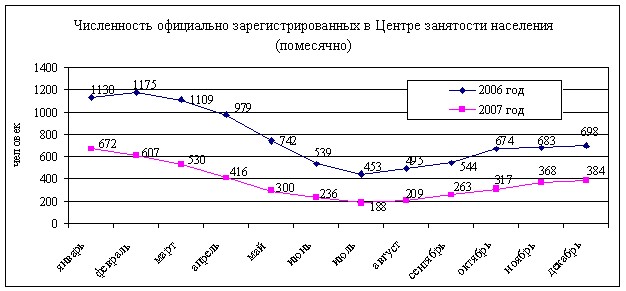       По данным городского центра занятости населения, доля безработных, имеющих высшее и среднее профессиональное образование, увеличилась за год с 32,5% до 55,5%, а безработных со средним и неполным средним образованием - снизилась с 67,5% до 44,5%.
     Среди зарегистрированных на 1 января 2008 года безработных: 265 человек или 69,0% - женщины (на 1 января 2007 года - 65,8%), 36 человек или 9,4% - инвалиды (на 1 января 2007 года - 6,4%). Несмотря на снижение абсолютной численности безработных, наблюдается увеличение среди безработных доли неконкурентоспособных категорий граждан: женщин, инвалидов.
     Всего за 2007 год заявленная предприятиями и организациями потребность в работниках составила 3,5 тыс. человек, что на 0,1 тыс. человек или на 2,9% выше аналогичного показателя прошлого года.
     Среди заявленных в 2007 году вакансий: 36,2% - вакансии предприятий государственной формы собственности; 81,4% - вакансии с оплатой труда выше прожиточного минимума. При распределении вакансий по видам экономической деятельности, наибольшая потребность отмечается на предприятиях строительства - 20,8%; предоставление прочих коммунальных, социальных и персональных услуг; оптовая и розничная торговля - 14,8%; добыча полезных ископаемых - 16,1%; обрабатывающие производства - 12,1%.
     Коэффициент напряженности (численность незанятых граждан, зарегистрированных в Центре занятости населения города, в расчете на одну заявленную вакансию) увеличился с 1,8 на 1 января 2007 года до 2,4 на 1 января 2008 года.
     На территории муниципального образования ведется активная работа по сокращению безработицы. Так, в целях реализации политики занятости населения на территории города Когалыма разработана и утверждена 3 марта 2006 года  Думой города Когалыма программа содействия занятости населения на 2006 - 2008 годы.
     Программа призвана продолжить работу органов местного самоуправления по решению актуальной задачи - снизить напряженность на рынке труда, создать условия для самореализации молодежи города Когалыма.
     Также необходимо отметить сотрудничество Центра занятости населения с нефтедобывающими предприятиями города, которые взяли на себя обязательство обучить и трудоустроить ту часть молодого населения, которая планирует стать квалифицированными рабочими. По инициативе ООО «ЛУКОЙЛ - Западная Сибирь» на 2007 год заключены Соглашения о социальном партнерстве между Центром занятости населения и нефтегазодобывающими предприятиями на предмет профессиональной подготовке безработных граждан с последующим трудоустройством (по профессиям, востребованным в Обществе). Также в информационном зале Центре занятости населения размещен, отдельный стенд о наличии вакантных рабочих мест на предприятиях ООО «ЛУКОЙЛ - Западная Сибирь» для информирования населения с целью трудоустройства.
     В целях повышения сбалансированности спроса и предложения рабочей силы городским центром занятости проводится работа по организации профессиональной подготовки, переподготовки и повышению квалификации по дефицитным профессиям. Так, на профессиональное обучение было направлено 131 чел.
     Для увеличения занятости молодежи городским центром занятости населения временно трудоустроено 541 подросток. Организованы общественные работы, к которым было привлечено 172 человека. В средствах массовой информации регулярно освещались наиболее актуальные вопросы занятости населения.
     УРОВЕНЬ ЖИЗНИ НАСЕЛЕНИЯ      
     В течение последних лет в городе Когалыме сформировалась устойчивая динамика повышения денежных доходов населения.
     Объем денежных доходов населения в 2007 году, по предварительным данным, составил свыше 26 млрд. рублей с ростом к предыдущему году на 21,5%.
     Среднемесячные доходы на 1 жителя сложились в размере 29554 рубля и превысили уровень 2006 года на 29,2%. Реальные располагаемые денежные доходы населения составили 18,5%.
     Среднемесячная начисленная заработная плата за январь - ноябрь 2007 года по крупным и средним предприятиям составила 36053 рубля. Следует отметить, что темпы роста среднемесячной заработной платы в текущем году несколько выше, чем за соответствующий период прошлого года. Так, за январь - ноябрь 2007 года прирост среднемесячной заработной платы составил 18,4% против 16,4% за аналогичный период 2006 года.
     Опережающий рост заработной платы по сравнению с ростом потребительских цен обеспечил увеличение среднемесячной заработной платы на 8,6%.
    

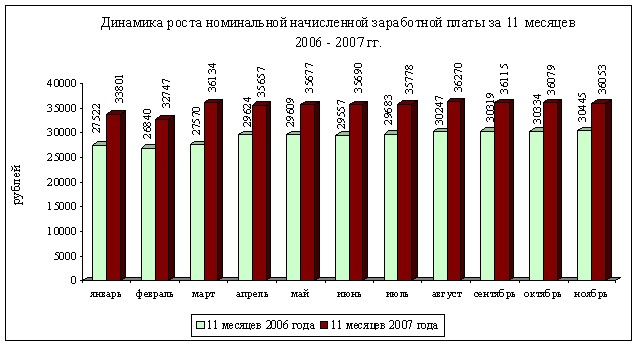       
     По-прежнему остается высокой дифференциация среднемесячной заработной платы в различных секторах экономики. В январе - ноябре 2007  года наиболее высокий уровень заработной платы наблюдался в сфере добыча полезных ископаемых - 42,9 тыс. рублей, в обрабатывающем производстве - 36,5 тыс. рублей, в сфере транспорта и связи - 36,1 тыс. рублей, в финансовой деятельности - 36,0 тыс. рублей.
     Наиболее низкий уровень заработной платы сохраняется в текстильном и швейном производстве - 14,2 тыс. рублей.
     Повышение тарифных ставок (окладов) Единой тарифной сетки по оплате труда в организациях бюджетной сферы с 1 января 2007 года и с 1 сентября 2007 года, способствовало росту средней заработной платы в таких видах экономической деятельности, как образование, здравоохранение и предоставление социальных услуг, культура и спорт. 
     Уровень среднемесячной заработной платы работников и здравоохранения и предоставления социальных услуг составил 22,9 тыс. рублей, работников образования - 20,8 тыс. рублей, культуры и спорта - 18,9 тыс. рублей.
     Это привело к улучшению соотношений в уровне оплаты труда между указанными видами деятельности и добывающими и обрабатывающими производствами по сравнению с соответствующим периодом прошлого года. Так, за январь - ноябрь 2007 года уровень средней начисленной заработной платы работников здравоохранения и предоставления социальных услуг к уровню в добывающих и обрабатывающих производствах составил 56,0%, образования - 50,6%, культуры и спорта - 46,0% (за январь-ноябрь 2006 года - 48,8%, 45,1%, 38,7% соответственно).
     По данным городского отдела государственной статистики, положительным фактором в области оплаты труда является отсутствие просроченной задолженности по выплате заработной плате.
     Численность пенсионеров в городе на конец отчетного периода составила  8310 человек или 14,1% от общей численности населения города, увеличившись на 6,4% по сравнению с аналогичным периодом 2006 года.
     Численность пенсионеров и средние размеры пенсий в городе Когалыме по состоянию на 01.01. 2007г.  и на 01.01.2008 года сложились следующим образом:
     Средний размер пенсии, назначаемой согласно федеральному законодательству, по состоянию на 1 января 2008 года, составил 5716,5 рублей, увеличившись на 27,9% по сравнению с соответствующим периодом прошлого года. На отчетный период средний размер дополнительной пенсии неработающих пенсионеров, численность которых составила 3054 человека, или 36,8% от общей численности пенсионеров, сложился в размере 735 рублей.
     В целом в городе средний размер дохода пенсионера с учетом выплаты дополнительной пенсии составил 5986,65 рублей, увеличившись на 27,4% к прошлому году, и  составил 121,4% к прожиточному минимуму пенсионера.
ФИНАНСЫ
Финансы организаций     По состоянию на 1 декабря 2007 года по основным видам экономической деятельности  крупных и средних организаций города получен положительный сальдированный финансовый результат в размере 89,3 млрд. рублей, или 91,8% к аналогичному периоду прошлого года. Основной причиной снижения сальдированного финансового результата является снижение прибыли по организациям, занимающимся добычей топливно - энергетических полезных ископаемых в связи с неблагоприятной ценовой конъюнктуры мировых рынков на топливно - сырьевые ресурсы и снижающейся динамикой добычи нефти.
     Прибыль, полученная крупными и средними организациями по основным видам экономической деятельности города, за январь - ноябрь 2007 года составила 89,4 млрд. рублей, понесенные организациями убытки - 0,12 млрд. рублей.
     По состоянию на 1 декабря 2007 года объем сальдированного финансового результата в добыче полезных ископаемых составил 85,6 млрд. рублей (снижение на 8,8%  по сравнению с показателем на 1декабря 2006 года.
     Удельный вес убыточных организаций за январь - ноябрь 2007 года составил 22,2% от общего числа крупных и средних организаций города, увеличившись на 4,8% по сравнению с данными за аналогичный период 2006 года.  
     Состояние платежей и расчетов крупных и средних организаций города в январе - ноябре 2007 года характеризуется увеличением всех видов задолженностей по сравнению с началом текущего года.
     По состоянию на 1 декабря 2007 года кредиторская задолженность предприятий и организаций города составила 47,4 млрд. рублей, увеличившись по сравнению с аналогичным периодом прошлого года на 32,0%. Основная доля кредиторской задолженности приходится на задолженность по платежам в бюджеты всех уровней (38,2%) и задолженность поставщикам за товары и услуги (38,0%).
     Просроченная кредиторская задолженность на 1 декабря 2007 года  составила 4,4 млрд. рублей, что выше аналогичного показателя на 1 декабря 2006 года на 29,4%. Удельный вес просроченной задолженности к общему объему кредиторской задолженности составил 9,3%.
     Более 93% от общего объема просроченной кредиторской задолженности (4,1 млрд. рублей) приходится на задолженность организаций, занимающихся добычей полезных ископаемых.
     Дебиторская задолженность предприятий и организаций города на 1 декабря 2007 года составила 61,0 млрд. рублей или 150,2% к уровню 1 декабря 2006 года. В структуре дебиторской задолженности основной объем (около 80%) приходится на задолженность покупателей за отгруженную продукцию, выполненные работы и услуги.
     Просроченная дебиторская задолженность на 1 декабря 2007 года составила 4,9 млрд. рублей, что выше аналогичного показателя на 1 декабря 2006 года на 69,0%. Удельный вес просроченной к общему объему дебиторской задолженности составил 8,0%.
     Наибольший удельный вес в структуре просроченной кредиторской задолженности занимают организации, занимающиеся добычей полезных ископаемых - 98,0% от общего объема просроченной дебиторской задолженности (4,8 млрд. рублей).
ПОТРЕБИТЕЛЬСКИЙ РЫНОК      
     Устойчивый рост реальной заработной платы, поступление на рынок отечественных и импортных товаров в объемах, обеспечивающих платежеспособный  спрос населения, способствуют дальнейшему увеличению потребительского спроса населения и ускорению развития розничного товарооборота и платных услуг населению. На долю потребительских расходов (оборот розничной торговли, платные услуги населению и оборот общественного питания) приходится свыше 70 процентов всех денежных расходов населения.
     Торговля      
     В 2007 году сохранилось динамичное развитие розничной торговли. Объем оборота розничной торговли за 2007 год, по предварительным данным, составил 10029, млн. рублей, что в действующих ценах выше аналогичного показателя 2006 года на 2107,2 млн. рублей или 116,4% в сопоставимых ценах к соответствующему периоду прошлого года.
     Динамика этого показателя характеризуется устойчивыми ежемесячными темпами роста. Усилению потребительской активности способствовал рост реальных располагаемых денежных доходов населения.
     В расчете на душу населения оборот розничной торговли составил 170,3 тыс. рублей против 135,9 тыс. рублей в предыдущем году.
     Оборот розничной торговли в 2007 году формировался в основном за счет продажи товаров торгующими организациями и индивидуальными предпринимателями, осуществляющими деятельность в стационарной торговой сети (вне рынка).
     В структуре оборота розничной торговли резких изменений не произошло. Удельный вес продовольственных товаров составил 52,4%, непродовольственных - 47,6%.
     По состоянию на 1 января 2008 года на территории города функционирует 109 стационарных предприятий розничной торговли, торговой площадью 14,96 тыс. кв. метров,  21 мелкорозничное торговое предприятие, торговой площадью 0,16 тыс. кв. метров. Также в городе функционирует торговый комплекс «Миллениум», в который входят:
     - городской рынок, расположенный по адресу: пр. Сопочинского, 2, на 280 торговых мест (из них 53 павильона) торговой площадью 1,9 тыс. кв. метров; 
     - рынок, расположенный по адресу: ул. Южная, 7 на, 388 торговых мест торговой площадью 4,0 тыс. кв. метров. 
     Сфера услуг общественного питания в городе постоянно развивается, о чем свидетельствует постоянный рост объемов оборота общественного питания.
     Оборот общественного питания, по предварительной оценке, за январь - декабрь 2007 года составил 1833,8 млн. рублей, что в сопоставимых ценах больше на 15,9%, чем за аналогичный период прошлого года. В расчете на душу населения оборот общественного питания в городе составляет 31,1 тыс. рублей.
     По состоянию на 1 января 2008 года в городе осуществляли свою деятельность 146 предприятие общественного питания, общим количеством посадочных мест - 6075. Из них 37 предприятия общедоступной сети на 1467 посадочных мест.
     Для более полного удовлетворения потребностей населения города Когалыма в услугах, оказываемых предприятиями общественного питания, организована работа летних кафе, которые с каждым годом улучшают уровень культуры обслуживания, качество предоставляемых услуг, наблюдается творческий подход в художественно - декоративном, эстетическом оформлении летних кафе и прилегающих территорий.
     В течение летнего периода 2007 года в городе было открыто 7 летних кафе на 660 посадочных мест.
Платные услуги     По предварительным данным за январь - декабрь 2007 года  объем платных услуг, оказанных населению города, в действующих ценах составил 1825,2 млн. рублей, отмечен рост в сопоставимых ценах на 6,8% к аналогичному периоду 2006 года.
     Объем платных услуг на 1 жителя города Когалыма составил 31,0 тыс. рублей и увеличился по сравнению с соответствующим периодом 2006 года на 5,2%, или на 4,1 тыс. рублей.
     Структура платных услуг населению в отчетном периоде не изменилась, по-прежнему, лидирующие позиции в формировании рынка платных услуг населению занимают услуги жилищно - коммунального хозяйства и связи, их удельный вес, в общем объеме платных услуг, реализованных населению, составляет свыше 80%.
     За отчетный период 2007 года отмечается устойчивое развитие бытовых услуг, объем которых увеличился на 4,8% в сопоставимых ценах по сравнению с соответствующим периодом прошлого года и составил 211,4 млн. рублей.
     Наиболее востребованы населением такие виды бытовых услуг, как услуги парикмахерских, ремонта и пошива швейных изделий. 
     Объем бытовых услуг в общем объеме реализации платных услуг населению города в отчетном периоде 2007 года составил 11,6%. 
     В расчете на одного жителя города Когалыма объем бытовых услуг населению за январь - декабрь 2007 года составил 3,6 тыс. рублей, что в сопоставимых ценах составляет 3,6% к уровню соответствующего периода 2006 года.
     На 80% объем реализации платных услуг населению формируется за счет деятельности организаций. Доля услуг, оказанных физическими лицами, занимающимися предпринимательской деятельностью без образования юридического лица составляет 20%.Показатель Всего, человек Всего, человек 2008г. в % к 2007г.Средний размер пенсии, рублей Средний размер пенсии, рублей 2008г. в % к 2007г.01.01.
2007г.01.01.
2008г.01.01
2007г.01.01.
2008г.Всего пенсионеров 7809 8310 106,4 4468,0 5716,54 127,9 по старости 6290 6880 109,4 4923,2 6173,92 125,4 по инвалидности 441 433 98,2 3494,5 4608,79 131,9 по случаю потери кормильца 764 683 89,4 1945,7 2463,77 126,6 пенсии по государственному пенсионному обеспечению 314 314 100,0 2782,7 4297,61 154,4 